Publicado en Múnich, Alemania  el 28/03/2023 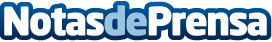 Deepc, empresa pionera en medicina digital, anuncia una ronda de financiación de serie A de 12 millones de euros liderada por Sofinnova PartnersLa inversión permitirá a la empresa desarrollar nuevas funciones y ampliar la comercialización de deepcOS®, su sistema operativo patentado que potencia la integración de la IA en los flujos de trabajo radiológicos.  Simon Turner, socio de Sofinnova Partners, se une al Consejo de Administración de deepc. En la ronda también han participado Bertelsmann Investments y Winning Mindset VenturesDatos de contacto:Hollie Vile Optimum Strategic Communications+44 0 20 3922 0900Nota de prensa publicada en: https://www.notasdeprensa.es/deepc-empresa-pionera-en-medicina-digital Categorias: Internacional Medicina Finanzas Inteligencia Artificial y Robótica Servicios médicos http://www.notasdeprensa.es